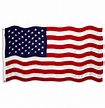 Theories of the State LessonChapter 1, Section 1Review:  A state is a political entity.  It MUST have: (1) population (2) known and recognized territory (3) sovereignty (4) government.  Compare:  State vs. Country vs. Nation Define:  the 4 theories of state: Force Theory ~Evolutionary Theory ~Divine Right Theory ~Social Contract Theory ~Go to: https://quizlet.com/Use pages 7-9 in the textbook to define each theory!  Watch:  You Tube Video about the theories of stateVideo Link (You Tube with Closed Captioning) https://video.search.yahoo.com/yhs/search?fr=yhs-mozilla-003&hsimp=yhs-003&hspart=mozilla&p=theories+of+state+government+videos#id=1&vid=15656e1a01a552061b1474306139f4d4&action=click Play:  Kahoot to review for your first quiz on Government and the Statehttps://play.kahoot.it/#/k/d5346d64-4664-4615-90a2-faba9a816843